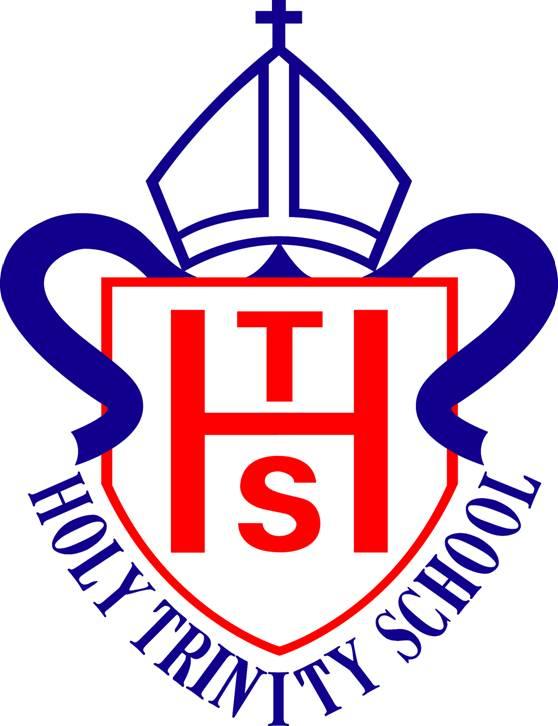 Job Description and Person Specification-Teaching Assistant (Level 2) for Classroom SupportJob Title:	Teaching AssistantJob Grade:	Level 2Reporting to:	Head of SchoolPurposea teaching assistant providing support to individual pupil(s) with emotional/learning needs within a mainstream schoolsupport the classroom teacher with their responsibility for the development and education of all pupilsassist in the development of pupils’ learning, the provision of care and the effective delivery of interventions under the direction of teaching staff/senior colleaguescover teacher release time for 2.5 hours per weekKey accountabilitiesAssist with the development and implementation of Education, Health and Care Plans and/or other support plans, as requiredTeach whole class sessions for 2.5 hours per weekEstablish good relationships with pupils, acting as a role model and being aware of and responding appropriately to individual needsEncourage pupils to interact with others and engage in activities led by the teacherSet challenging and demanding expectations and promote self-esteem and independenceProvide feedback to pupils in relation to progress and achievement under guidance of the teacherCreate and maintain a purposeful, orderly and supportive environment, in accordance with lesson plans and assist with the display of pupils’ workUse strategies, in liaison with the teacher, to support pupils to achieve learning goalsAssist with the preparation of learning activitiesReport pupils’ responses to learning activities and record achievement/progress, as directedProvide detailed and regular feedback to teachers on pupils’ achievement, progress, problemsPromote good pupil behaviour, dealing promptly with conflict and incidents in line with the school’s policy and encourage pupils to take responsibility for their own behaviourEstablish constructive relationships with parents/carers, referring any difficult or contentious issues as appropriateAssist with the administration and invigilation of routine testsSupport teaching /senior staff with routine administration, such as such as photocopying, typing, filing, collecting money and administration of courseworkAssist with the implementation of structured and agreed learning activities and teaching programmes, adjusting activities according to pupil responsesAssist with the implementation of programmes linked to local and national learning initiatives, recording achievement and progress and feeding back to the teacher.Support the use of ICT in learning activities and develop pupils’ competence and independence in its usePrepare, maintain and use equipment/resources required to meet the lesson plans or relevant learning activity and assist pupils in their useBe aware of and comply with policies and procedures relating to child protection, safeguarding, health, safety and security, confidentiality and data protection, reporting all concerns to an appropriate personBe aware of and support differences to ensure all pupils have equal access to opportunities to learn and developContribute to the overall ethos/work/aims of the schoolAppreciate and support the role of other professionalsAttend and participate in relevant meetings as requiredParticipate in training and other learning activities and performance development, as requiredAssist with the supervision of pupils out of lesson times, as appropriateAccompany teaching staff and pupils on educational visits, trips and out of school activities as required and take responsibility for a group under the supervision of the teacherAssist with special events, such as School Concerts, Plays, Parents’ / Carers’ eveningsKnowledge, training and experienceEducated to GCSE Grade A-C in English and Mathematics or equivalentLikely to have experience of working or volunteering as a Level 1 Teaching Assistant or a similar roleWorking at the National Occupational Standards (NOS) in Supporting Teaching & Learning – Level 2 (or equivalent)NVQ 2 in Supporting Teaching in Learning and may be working towards NVQ 3Understanding of the national curriculum and relevant school policiesBasic IT skills, such as Internet browsing and accessing Knowledge of how to apply individual Education, Health and Care Plans and/or other support plansKnowledge of the EYFS and National Curricula.Knowledge of relevant policies and procedures such, as child protection, health and safety, managing behaviour and positive handlingAwareness of physiotherapy, occupational therapy/speech/language therapy and the ability to delivery any special interventions that are requiredMay undertake training as required, such as first aid training, training on Downs Syndrome, ADHD, Autism Epilepsy, use of Epi-pen, allergies, fire safety training, Team TeachTeach whole class sessions with guidance from the class teacherPlanning, organising and controlling skillsWork under the supervision of a teacher within learning environment with teacher present but sometimes outside of a classroomCarry out a range of duties that are specific in nature, for example preparing the classroom or resources for an activity, recording basic pupil data, displaying pupils’ workOccasionally plan lessons to be delivered to the whole classImplement planned learning activities and teaching programmes as agreed with the teacher, adjusting activities according to pupils’ responses as appropriateParticipate in planning and evaluating learning activities with the teacher, providing feedback to the teacher on pupil progress and behaviourMay assist with the training of new or less experienced employeesProvide support on external school trips (which could include residential trips) using knowledge of increased risk and health and safety issues which may also require the carrying out of basic medical procedures and/or the administering of basic first aid/ medications for which training will have been provided and for which parental/carer permission has been granted)Communicating and influencing skillsProvide routine information to colleagues, parents / carers within defined guidelinesUse language and concepts appropriate to the child’s age, stage of development, and cultureBuild and maintain effective working relationships with parents/carers, colleagues and other professionals to ensure the appropriate level of service is providedMay demonstrate own duties to new staffInitiative and innovation skillsUnder the direction of the teacher, work with individual or small groups of pupils by supervising and encouraging their participation in tasks and activities generally within learning environment with teacher presentWork within and comply with a range of school policies and procedures, including safeguarding, child protection, health, safety and security, equal opportunities, behaviour, confidentiality and data protectionUse initiative and make decisions to:Attend to pupils’ personal, social and welfare needs, as appropriateAssist in the development of Education, Health and Care Plans and other support plans for pupilsProvide the teacher with feedback on pupil progress, achievements and problems and provide feedback to pupils in relation to attainment and progressSupport the teacher in managing pupil behaviourCarry out structured and agreed learning activities and teaching programmes, amending approach according to pupil progressCarry out programmes linked to local and national learning initiatives, recording achievement and progress and feeding back to the teacherAssist with the supervision of pupils outside of lesson times, such as at lunchtime and playtimeAssist with organising and supporting school medical visits, educational visits and special eventsPhysical effortAn on-going requirement for standing and/or working in awkward positions, which may include bending over tables, sitting on small chairs or the floor and crouching to a pupil’s heightLikely to involve moving and handling activities, such as carrying and lifting equipment and resources, putting up displaysMay use positive handling in accordance with school policy and after appropriate trainingMay assist pupils with mobility problems, such as pushing a wheelchair, using a hoist and/or other lifting equipmentMay carry out daily programmes of physical exercises or routines with pupils, under direction of non-teaching professionals, such as Occupational Therapist, Physiotherapist, Speech and Language TherapistWork environmentRegular outdoor working, such as at outside learning activities and at playtime/lunchtime; however unlikely to work outside in extreme weather conditionsOccasionally assist pupils to change out of soiled clothingMay need to attend to a range of personal care, hygiene and medical needs; whilst this may be on a daily basis and sometimes several time a day, it is unlikely to be continuous throughout the dayMay experience a range of behaviours from pupils, such as verbal abuse, challenging behaviour, physical outburstsMay occasionally be exposed to challenging parents/carers and occasionally verbal abuseLevel 2 Teaching Assistant – Person SpecificationSpecificationEssentialDesirableQualifications and ExperienceHolding, or working towards, NVQ level 2 and/or relevant degree or other qualification relating to providing support for young people or equivalent knowledge and experience. XProven successful experience of working with children or young people in an educational, youth or Social services setting comparable and relevant to this position.XExperience of undergoing staff appraisalXExperience of strategies to promote equality of opportunity and a commitment to working within the Councils Equal Opportunities Policy with a willingness and ability to put them into practiceXKnowledge and UnderstandingKnowledge and understanding of relevant legislation that impacts on the role (e.g. KCSIE)XKnowledge in a specific area relating to supporting children/young people with barriers to learningXKnowledge and understanding of children and young person’s developmentXKnowledge and understanding of the EYFS/National Curriculum and interventionsXAwareness and understanding of issues relating to equality of access and opportunity.XWillingness/commitment to undertake regular/appropriate training, for example safeguarding, Team Teach, conflict resolution, restorative justice, first aidXExcellent knowledge of safeguarding procedures and requirementsXKnowledge and Understanding of the SEN Code of PracticeXKnowledge and understanding of  contributing factors to children’s vulnerabilityKnowledge of the use of performance data to improve outcomes for pupils.XPersonal and Professional Skills and AtributesAbility to work effectively in a team and with individuals, institutions, multi-agencies and organisations, for example attend multi-agency meetings/working liaising with social workers, CAMHS, core meetings, “team around the child” meetingsXProvide a good role model to children and young people maintaining an approachable and professional manner in dealing with both adults, children and young people XAbility to work with sensitivity and maintain confidentiality when working with children, families and carers, , for example dealing with bereaved families/childrenXThe ability to use good listening skills and be able to communicate effectively, verbally and in writing, with children, young people, their families/carers and a range of associated professionals.XThe ability to maintain appropriate professional boundaries in all contacts and support of pupils and their families/carersXThe ability to work within school policies, and statutory frameworks and guidance to provide supportive service to pupils, families, school and relevant outside agencies. XUse of initiative in allocating work to colleagues and monitoring the quality of that workXBe able to work flexibly as the demands of this role and the children’s needs dictate.XWillingness to meet regularly with the designated line manager to report on progress of referred pupils and other aspects relating to work XUse of initiative in developing and contributing to appropriate programmes to support individual or groups of pupils tailored according to need(s) XAn approachable person with good interpersonal skillsXWillingness to address challenging issues with clarity of purpose and diplomacyXA Practising ChristianXWillingness to use Team Teach (Positive Handling) in emergency or as part of an individual’s provisionXSafety and SafeguardingUse of initiative in maintaining the health, safety, protection and well-being of pupils throughout the mentoring process XWill be required to undertake an enhanced DBS checkX